REPUBLIKA SLOVENIJA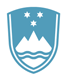 Ministrstvo za gospodarski razvoj in tehnologijoKotnikova ulica 5, 1000 Ljubljana		T: 01 400 33 11		E: gp.mgrt@gov.si 		www. gov.si 	POBUDA ZA SKLENITEV SPORAZUMA MED VLADO REPUBLIKE SLOVENIJO IN VLADO MADŽARSKE O SODELOVANJU PRI GOSPODARSKEM IN DUŽBENEM RAZVOJU NARODNOSTNO MEŠANEGA OBMOČJA NA OBEH STRANEH SLOVENSKO-MADŽARSKE MEJENa podlagi 70. člena Zakona o zunanjih zadevah (Uradni list RS, št. 113/03 – uradno prečiščeno besedilo, 20/06 – ZNOMCMO, 76/08, 108/09, 80/10 – ZUTD, 31/15 in 30/18 – ZKZaš) daje Ministrstvo za gospodarski razvoj in tehnologijo pobudo za sklenitev Sporazuma med Vlado Republike Slovenije in Vlado Madžarske o sodelovanju pri gospodarskem in družbenem razvoju narodnostno mešanega območja na obeh straneh slovensko-madžarske meje.RAZLOGI, ZARADI KATERIH SE PREDLAGA SKLENITEV SPORAZUMAIz Informacije o nameravanem podpisu Pisma o nameri med Vlado Republike Slovenije in Vlado Madžarske o sodelovanju pri gospodarskem in družbenem razvoju narodnostno mešanega območja na obeh straneh slovensko-madžarske meje, sprejete na 89. redni seji Vlade Republike Slovenije dne 2. 9. 2021, izhaja namen obeh držav, da dosežeta cilje Sporazuma o zagotavljanju posebnih pravic slovenske narodne manjšine v Republiki Madžarski in madžarske narodne skupnosti v Republiki Sloveniji, ratificiranega 3. 4. 1993, ter okrepita gospodarski in infrastrukturni razvoj narodnostno mešanih območij na obeh straneh meje, in sicer z enakim finančnim prispevkom obeh držav za uresničitev Razvojnega programa za razvoj narodnostno mešanih območij, ki se bo izvajal v okviru MURABA Evropskega združenja za teritorialno sodelovanje (v nadaljevanju: EZTS Muraba). EZTS Muraba je namreč nosilec regionalnega razvoja na območju obeh narodnih manjšin. Sporazum iz leta 1992 strani zavezuje, da bosta zagotovili gospodarski in družbeni razvoj območij, na katerih manjšini avtohtono živita, ki bo omogočal družbeno in gospodarsko enakopravnost manjšin. Razlog za sklenitev sporazuma je enakopraven gospodarski in infrastrukturni razvoj narodnostno mešanih območij na obeh straneh slovensko-madžarske meje, ki bo omogočal odpravljanje razvojnih zaostankov, krepil sposobnost enakomernega črpanja sredstev EZTS Muraba s strani obeh narodnih skupnosti ter njun nadaljnji socialno ekonomski ter splošni družbeni razvoj ob upoštevanju vseh vidikov razvoja narodnostne skupnosti na narodnostno mešanih območjih na obeh straneh meje. BISTVENI ELEMENTI POBUDE/POGODBEPredlagani sporazum dopolnjuje dosedanje sodelovanje med državama za dosego ciljev obstoječega Sporazuma o zagotavljanju posebnih pravic slovenske narodne manjšine v Republiki Madžarski in madžarske narodne skupnosti v Republiki Sloveniji na način, ki zavezuje obe državi k:sodelovanju z EZTS Muraba pri pripravi Strategije in večletnega Razvojnega programa namenjenega razvoju narodnostno mešanega obmejnega območja, v okviru katerih bodo določeni cilji programa, določeni ukrepi in časovni načrt oziroma dinamika financiranja;medsebojni uskladitvi vsebine, ukrepov in časovnega načrta ter k določitvi načina spremljanja Razvojnega programa;enakemu finančnemu prispevku obeh držav v namenski račun EZTS Muraba za izvedbo Razvojnega programa, in sicer vsaka stran v vrednosti največ 25 mio EUR v obročnih vplačilih;imenovanju dveh članov vsake države v programski odbor EZTS Muraba za programsko obdobje, ki bosta aktivno sodelovala pri oblikovanju Razvojnega programa in spremljala njegovo izvajanje; s strani Republike Slovenije se v programski odbor predlaga Andreja Čuša, državnega sekretarja na Ministrstvu za gospodarski razvoj in tehnologijo in Metko Lainšček, generalno konzulko na Generalnem konzulatu Republike Slovenije v Monoštru.o izvajanju Razvojnega programa EZTS Muraba letno poroča obema vladama.PREDLOG STALIŠČ DELEGACIJE IN PREDLOG ZA SESTAVO DELEGACIJE, PREDRAČUN STROŠKOV ZA NJENO DELO IN NAČIN NJIHOVEGA POKRITJAImenovanje delegacije ni potrebno, ker bodo pogajanja potekala dopisno po diplomatski poti.RATIFIKACIJA SPORAZUMA, PREDLOG, KDO NAJ PODPIŠE SPORAZUM TER ALI SKLENITEV SPORAZUMA ZAHTEVA IZDAJO NOVIH PREDPISOVSporazum v skladu s tretjo alinejo šestega odstavka 75. člena Zakona o zunanjih zadevah ratificira Vlada Republike Slovenije. Državi sta 6. 11. 1992 podpisali Sporazum o zagotavljanju posebnih pravic slovenske narodne manjšine v Republiki Madžarski in madžarske narodne skupnosti v Republiki Sloveniji. Ta sporazum pa se sklepa z namenom uresničitve zavez sporazuma, ki je bil ratificiran leta 1993.Izvajanje tega sporazuma ne zahteva izdaje novih ali spremembe veljavnih predpisov.Podpisnik sporazuma s strani Vlade Republike Slovenije bo predsednik Vlade Republike Slovenije, Janez Janša.OCENA POTREBNIH FINANČNIH SREDSTEV IN NAČIN NJIHOVE ZAGOTOVITVEZa izpolnitev sporazuma so finančna sredstva zagotovljena v proračunu.IZJAVA O PRIMERNOSTI SKLENITVE SPORAZUMA Z VIDIKA SKLADNOSTI S PRAVNIM REDOM IN USMERITVAMI EVROPSKE UNIJEGradivo je posredno povezano s pravnim redom Evropske unije, ki ureja evropska združenja za teritorialno sodelovanje. Sporazum ne vpliva na usklajenost slovenskega pravnega reda s pravnim redom Evropske unije.SPORAZUM MED VLADO REPUBLIKE SLOVENIJE IN VLADO MADŽARSKE O SODELOVANJU PRI GOSPODARSKEM IN DRUŽBENEM RAZVOJU NARODNOSTNO MEŠANEGA OBMOČJA NA OBEH STRANEH SLOVENSKO-MADŽARSKE MEJEVlada Republike Slovenije in Vlada Madžarske (v nadaljnjem besedilu: pogodbenici) sta se z namenom izvajanja Sporazuma o zagotavljanju posebnih pravic slovenske narodne manjšine v Republiki Madžarski in madžarske narodne skupnosti v Republiki Sloveniji, podpisanega v Ljubljani 6. novembra 1992,dogovorili:členNamen sporazumaNamen sporazuma je enakopraven in enakovreden gospodarski in infrastrukturni razvoj narodnostno mešanih območij na obeh straneh slovensko–madžarske meje, ki bo omogočal odpravljanje razvojnih zaostankov, krepil sposobnost črpanja sredstev Evropskega združenja za teritorialno sodelovanje Muraba (v nadaljevanju: EZTS Muraba) s strani obeh narodnih skupnosti ter njun nadaljnji socialno-ekonomski ter splošni družbeni razvoj ob upoštevanju vseh vidikov razvoja narodnostne skupnosti na narodnostno mešanih območjih na obeh straneh meje.2. členZakonski okvirPogodbenici si bosta prizadevali za to, da bi bilo njuno sodelovanje v skladu s predpisi obeh pogodbenic in predpisi Evropske unije o evropskem združenju za teritorialno sodelovanje. 3. členObveznosti pogodbenicPogodbenici se zavezujeta, da bosta z EZTS Muraba sodelovali pri pripravi Strategije in večletnega Razvojnega programa, namenjenega razvoju narodnostno mešanega obmejnega območja, v okviru katerih bodo določeni cilji programa, določeni ukrepi in časovni načrt oziroma dinamika financiranja. Pogodbenici bosta medsebojno uskladili vsebine, ukrepe in časovni načrt ter določili način spremljanja Razvojnega programa.Vsaka od pogodbenic bo za uresničitev Razvojnega programa EZTS Muraba nakazala enak finančni prispevek na namenski/e račun/e EZTS Muraba za izvedbo Razvojnega programa, in sicer vsaka v vrednosti največ 25.000.000 EUR. Pogodbenici se strinjata, da je izvajanje določb tega člena odvisno od stanja javnih financ v obeh državah.	Obe pogodbenici bosta v Programski odbor EZTS Muraba imenovali dva člana, ki bosta aktivno sodelovala pri oblikovanju Razvojnega programa in spremljala njegovo izvajanje.4.	EZTS Muraba na podlagi predhodne potrditve Programskega odbora obema vladama letno poroča o izvajanju Razvojnega programa in pripravi zaključno poročilo. 4. členSpremembe in dopolnitve sporazumaTa sporazum se lahko spremeni ali dopolni s soglasjem obeh pogodbenic. Spremembe začnejo veljati v skladu s postopkom iz prvega odstavka 6. člena.5. členReševanje sporovSpori, povezani z izvajanjem ali razlago sporazuma, se rešujejo s posvetovanji ali pogajanji med pogodbenicama.6. členZačetek veljavnosti in trajanje sporazumaSporazum začne veljati  trideseti (30.) dan po dnevu prejema zadnjega uradnega pisnega obvestila, s katerim se pogodbenici po diplomatski poti obvestita o dokončanju notranjepravnih postopkov, potrebnih za začetek njegove veljavnosti.Sporazum velja do 31. decembra 2026. Vsaka pogodbenica lahko sporazum odpove tudi pred 31. decembra 2026, tako da drugo pogodbenico po diplomatski poti 3 (tri) mesece vnaprej pisno obvesti o svoji nameri, da odpoveduje sporazum. Podpisano v ____________ dne ____________ 2022 v dveh izvirnikih v slovenskem in madžarskem jeziku, pri čemer sta obe besedili enako verodostojni. Številka: 3030-127/2021/50Številka: 3030-127/2021/50Ljubljana, 26. 1. 2022Ljubljana, 26. 1. 2022GENERALNI SEKRETARIAT VLADE REPUBLIKE SLOVENIJEgp.gs@gov.siGENERALNI SEKRETARIAT VLADE REPUBLIKE SLOVENIJEgp.gs@gov.siZADEVA: Pobuda za sklenitev Sporazuma med Vlado Republike Slovenije in Vlado Madžarske o sodelovanju pri gospodarskem in družbenem razvoju narodnostno mešanega območja na obeh straneh slovensko-madžarske meje – predlog za obravnavo  ZADEVA: Pobuda za sklenitev Sporazuma med Vlado Republike Slovenije in Vlado Madžarske o sodelovanju pri gospodarskem in družbenem razvoju narodnostno mešanega območja na obeh straneh slovensko-madžarske meje – predlog za obravnavo  ZADEVA: Pobuda za sklenitev Sporazuma med Vlado Republike Slovenije in Vlado Madžarske o sodelovanju pri gospodarskem in družbenem razvoju narodnostno mešanega območja na obeh straneh slovensko-madžarske meje – predlog za obravnavo  ZADEVA: Pobuda za sklenitev Sporazuma med Vlado Republike Slovenije in Vlado Madžarske o sodelovanju pri gospodarskem in družbenem razvoju narodnostno mešanega območja na obeh straneh slovensko-madžarske meje – predlog za obravnavo  1. Predlog sklepov vlade:1. Predlog sklepov vlade:1. Predlog sklepov vlade:1. Predlog sklepov vlade:Na podlagi 70. člena Zakona o zunanjih zadevah (Uradni list RS, št. 113/03 - uradno prečiščeno besedilo, 20/06 – ZNOMCMO, 76/08, 108/09, 80/10 – ZUTD, 31/15 in 30/18 - ZKZaš) je Vlada Republike Slovenije na .......... seji dne ........... sprejela naslednja sklepa:Vlada Republike Slovenije je sprejela Pobudo za sklenitev Sporazuma med Vlado Republike Slovenije in Vlado Madžarske o sodelovanju pri gospodarskem in družbenem razvoju narodnostno mešanega območja na obeh straneh slovensko-madžarske meje.Vlada Republike Slovenije za podpis sporazuma pooblašča Janeza Janšo, predsednika Vlade Republike Slovenije.                                                                                             mag. Janja Garvas Hočevar                                                                                            v.d. generalnega sekretarjaSklep prejmejo:Ministrstvo za gospodarski razvoj in tehnologijo,Ministrstvo za finance,Ministrstvo za zunanje zadeve,Generalni sekretariat Vlade Republike Slovenije,Urad Vlade Republike Slovenije za narodnosti,Urad Vlade Republike Slovenije za Slovence v zamejstvu in po svetu,Služba Vlade Republike Slovenije za zakonodajo,Pomurska madžarska samoupravna narodna skupnost, Glavna ulica 124, 9220 Lendava,Državna slovenska samouprava, Cerkvena pot 8, Gornji Senik, H – 9985,EZTS Muraba.Na podlagi 70. člena Zakona o zunanjih zadevah (Uradni list RS, št. 113/03 - uradno prečiščeno besedilo, 20/06 – ZNOMCMO, 76/08, 108/09, 80/10 – ZUTD, 31/15 in 30/18 - ZKZaš) je Vlada Republike Slovenije na .......... seji dne ........... sprejela naslednja sklepa:Vlada Republike Slovenije je sprejela Pobudo za sklenitev Sporazuma med Vlado Republike Slovenije in Vlado Madžarske o sodelovanju pri gospodarskem in družbenem razvoju narodnostno mešanega območja na obeh straneh slovensko-madžarske meje.Vlada Republike Slovenije za podpis sporazuma pooblašča Janeza Janšo, predsednika Vlade Republike Slovenije.                                                                                             mag. Janja Garvas Hočevar                                                                                            v.d. generalnega sekretarjaSklep prejmejo:Ministrstvo za gospodarski razvoj in tehnologijo,Ministrstvo za finance,Ministrstvo za zunanje zadeve,Generalni sekretariat Vlade Republike Slovenije,Urad Vlade Republike Slovenije za narodnosti,Urad Vlade Republike Slovenije za Slovence v zamejstvu in po svetu,Služba Vlade Republike Slovenije za zakonodajo,Pomurska madžarska samoupravna narodna skupnost, Glavna ulica 124, 9220 Lendava,Državna slovenska samouprava, Cerkvena pot 8, Gornji Senik, H – 9985,EZTS Muraba.Na podlagi 70. člena Zakona o zunanjih zadevah (Uradni list RS, št. 113/03 - uradno prečiščeno besedilo, 20/06 – ZNOMCMO, 76/08, 108/09, 80/10 – ZUTD, 31/15 in 30/18 - ZKZaš) je Vlada Republike Slovenije na .......... seji dne ........... sprejela naslednja sklepa:Vlada Republike Slovenije je sprejela Pobudo za sklenitev Sporazuma med Vlado Republike Slovenije in Vlado Madžarske o sodelovanju pri gospodarskem in družbenem razvoju narodnostno mešanega območja na obeh straneh slovensko-madžarske meje.Vlada Republike Slovenije za podpis sporazuma pooblašča Janeza Janšo, predsednika Vlade Republike Slovenije.                                                                                             mag. Janja Garvas Hočevar                                                                                            v.d. generalnega sekretarjaSklep prejmejo:Ministrstvo za gospodarski razvoj in tehnologijo,Ministrstvo za finance,Ministrstvo za zunanje zadeve,Generalni sekretariat Vlade Republike Slovenije,Urad Vlade Republike Slovenije za narodnosti,Urad Vlade Republike Slovenije za Slovence v zamejstvu in po svetu,Služba Vlade Republike Slovenije za zakonodajo,Pomurska madžarska samoupravna narodna skupnost, Glavna ulica 124, 9220 Lendava,Državna slovenska samouprava, Cerkvena pot 8, Gornji Senik, H – 9985,EZTS Muraba.Na podlagi 70. člena Zakona o zunanjih zadevah (Uradni list RS, št. 113/03 - uradno prečiščeno besedilo, 20/06 – ZNOMCMO, 76/08, 108/09, 80/10 – ZUTD, 31/15 in 30/18 - ZKZaš) je Vlada Republike Slovenije na .......... seji dne ........... sprejela naslednja sklepa:Vlada Republike Slovenije je sprejela Pobudo za sklenitev Sporazuma med Vlado Republike Slovenije in Vlado Madžarske o sodelovanju pri gospodarskem in družbenem razvoju narodnostno mešanega območja na obeh straneh slovensko-madžarske meje.Vlada Republike Slovenije za podpis sporazuma pooblašča Janeza Janšo, predsednika Vlade Republike Slovenije.                                                                                             mag. Janja Garvas Hočevar                                                                                            v.d. generalnega sekretarjaSklep prejmejo:Ministrstvo za gospodarski razvoj in tehnologijo,Ministrstvo za finance,Ministrstvo za zunanje zadeve,Generalni sekretariat Vlade Republike Slovenije,Urad Vlade Republike Slovenije za narodnosti,Urad Vlade Republike Slovenije za Slovence v zamejstvu in po svetu,Služba Vlade Republike Slovenije za zakonodajo,Pomurska madžarska samoupravna narodna skupnost, Glavna ulica 124, 9220 Lendava,Državna slovenska samouprava, Cerkvena pot 8, Gornji Senik, H – 9985,EZTS Muraba.2. Predlog za obravnavo predloga zakona po nujnem ali skrajšanem postopku v državnem zboru z obrazložitvijo razlogov:2. Predlog za obravnavo predloga zakona po nujnem ali skrajšanem postopku v državnem zboru z obrazložitvijo razlogov:2. Predlog za obravnavo predloga zakona po nujnem ali skrajšanem postopku v državnem zboru z obrazložitvijo razlogov:2. Predlog za obravnavo predloga zakona po nujnem ali skrajšanem postopku v državnem zboru z obrazložitvijo razlogov:////3.a Osebe, odgovorne za strokovno pripravo in usklajenost gradiva:3.a Osebe, odgovorne za strokovno pripravo in usklajenost gradiva:3.a Osebe, odgovorne za strokovno pripravo in usklajenost gradiva:3.a Osebe, odgovorne za strokovno pripravo in usklajenost gradiva:Andrej Čuš, državni sekretar na Ministrstvu za gospodarski razvoj in tehnologijodr. Robert Drobnič, v.d. generalnega direktorja Direktorata za regionalni razvoj, Ministrstvo za gospodarski razvoj in tehnologijo Andrej Čuš, državni sekretar na Ministrstvu za gospodarski razvoj in tehnologijodr. Robert Drobnič, v.d. generalnega direktorja Direktorata za regionalni razvoj, Ministrstvo za gospodarski razvoj in tehnologijo Andrej Čuš, državni sekretar na Ministrstvu za gospodarski razvoj in tehnologijodr. Robert Drobnič, v.d. generalnega direktorja Direktorata za regionalni razvoj, Ministrstvo za gospodarski razvoj in tehnologijo Andrej Čuš, državni sekretar na Ministrstvu za gospodarski razvoj in tehnologijodr. Robert Drobnič, v.d. generalnega direktorja Direktorata za regionalni razvoj, Ministrstvo za gospodarski razvoj in tehnologijo 3.b Zunanji strokovnjaki, ki so sodelovali pri pripravi dela ali celotnega gradiva:3.b Zunanji strokovnjaki, ki so sodelovali pri pripravi dela ali celotnega gradiva:3.b Zunanji strokovnjaki, ki so sodelovali pri pripravi dela ali celotnega gradiva:3.b Zunanji strokovnjaki, ki so sodelovali pri pripravi dela ali celotnega gradiva:////4. Predstavniki vlade, ki bodo sodelovali pri delu državnega zbora:4. Predstavniki vlade, ki bodo sodelovali pri delu državnega zbora:4. Predstavniki vlade, ki bodo sodelovali pri delu državnega zbora:4. Predstavniki vlade, ki bodo sodelovali pri delu državnega zbora:////5. Kratek povzetek gradiva:Iz Informacije o nameravanem podpisu Pisma o nameri med Vlado Republike Slovenije in Vlado Madžarske o sodelovanju pri gospodarskem in družbenem razvoju narodnostno mešanega območja na obeh straneh slovensko-madžarske meje, sprejete na 89. redni seji Vlade Republike Slovenije dne  2. 9. 2021, izhaja namen obeh držav, da dosežeta cilje Sporazuma o zagotavljanju posebnih pravic slovenske narodne manjšine v Republiki Madžarski in madžarske narodne skupnosti v Republiki Sloveniji, ratificiranega 3. 4. 1993, ter okrepita gospodarski in infrastrukturni razvoj narodnostno mešanih območij na obeh straneh meje, in sicer z enakim finančnim prispevkom obeh držav za uresničitev Razvojnega programa za razvoj narodnostno mešanih območij, ki se bo izvajal v okviru MURABA Evropskega združenja za teritorialno sodelovanje (v nadaljevanju: EZTS Muraba). EZTS Muraba je namreč nosilec regionalnega razvoja na območju obeh narodnih manjšin. Sporazum iz leta 1992 strani zavezuje, da bosta zagotovili gospodarski in družbeni razvoj območij, na katerih manjšini avtohtono živita, ki bo omogočal družbeno in gospodarsko enakopravnost manjšin. Razlog za sklenitev sporazuma je enakopraven gospodarski in infrastrukturni razvoj narodnostno mešanih območij na obeh straneh slovensko–madžarske meje, ki bo omogočal odpravljanje razvojnih zaostankov, krepil sposobnost enakomernega črpanja sredstev EZTS Muraba s strani obeh narodnih skupnosti ter njun nadaljnji socialno ekonomski ter splošni družbeni razvoj ob upoštevanju vseh vidikov razvoja narodnostne skupnosti na narodnostno mešanih območjih na obeh straneh meje. Sporazum dopolnjuje dosedanje sodelovanje med državama za dosego ciljev obstoječega Sporazuma o zagotavljanju posebnih pravic slovenske narodne manjšine v Republiki Madžarski in madžarske narodne skupnosti v Republiki Sloveniji na način, ki zavezuje obe državi k:sodelovanju z EZTS Muraba pri pripravi Strategije in večletnega Razvojnega programa namenjenega razvoju narodnostno mešanega obmejnega območja, v okviru katerih bodo določeni cilji programa, določeni ukrepi in časovni načrt oziroma dinamika financiranja;medsebojni uskladitvi vsebine, ukrepov in časovnega načrta ter določitev načina spremljanja Razvojnega programa;enakemu finančnemu prispevku obeh držav v namenski račun EZTS Muraba za izvedbo Razvojnega programa, in sicer vsaka stran v vrednosti največ 25 mio EUR v obročnih vplačilih;imenovanju dveh članov vsake države v programski odbor EZTS Muraba za programsko obdobje, ki bosta aktivno sodelovala pri oblikovanju Razvojnega programa in spremljala njegovo izvajanje; o izvajanju Razvojnega programa EZTS Muraba letno poroča obema vladama.Ministrstvo za gospodarski razvoj in tehnologijo je s strani Ministrstva za zunanje zadeve pridobilo mnenje na podlagi drugega odstavka 69. člena Zakona o zunanjih zadevah, iz katerega izhaja, da gre za mednarodno pogodbo, ki jo vlada ratificira z uredbo.5. Kratek povzetek gradiva:Iz Informacije o nameravanem podpisu Pisma o nameri med Vlado Republike Slovenije in Vlado Madžarske o sodelovanju pri gospodarskem in družbenem razvoju narodnostno mešanega območja na obeh straneh slovensko-madžarske meje, sprejete na 89. redni seji Vlade Republike Slovenije dne  2. 9. 2021, izhaja namen obeh držav, da dosežeta cilje Sporazuma o zagotavljanju posebnih pravic slovenske narodne manjšine v Republiki Madžarski in madžarske narodne skupnosti v Republiki Sloveniji, ratificiranega 3. 4. 1993, ter okrepita gospodarski in infrastrukturni razvoj narodnostno mešanih območij na obeh straneh meje, in sicer z enakim finančnim prispevkom obeh držav za uresničitev Razvojnega programa za razvoj narodnostno mešanih območij, ki se bo izvajal v okviru MURABA Evropskega združenja za teritorialno sodelovanje (v nadaljevanju: EZTS Muraba). EZTS Muraba je namreč nosilec regionalnega razvoja na območju obeh narodnih manjšin. Sporazum iz leta 1992 strani zavezuje, da bosta zagotovili gospodarski in družbeni razvoj območij, na katerih manjšini avtohtono živita, ki bo omogočal družbeno in gospodarsko enakopravnost manjšin. Razlog za sklenitev sporazuma je enakopraven gospodarski in infrastrukturni razvoj narodnostno mešanih območij na obeh straneh slovensko–madžarske meje, ki bo omogočal odpravljanje razvojnih zaostankov, krepil sposobnost enakomernega črpanja sredstev EZTS Muraba s strani obeh narodnih skupnosti ter njun nadaljnji socialno ekonomski ter splošni družbeni razvoj ob upoštevanju vseh vidikov razvoja narodnostne skupnosti na narodnostno mešanih območjih na obeh straneh meje. Sporazum dopolnjuje dosedanje sodelovanje med državama za dosego ciljev obstoječega Sporazuma o zagotavljanju posebnih pravic slovenske narodne manjšine v Republiki Madžarski in madžarske narodne skupnosti v Republiki Sloveniji na način, ki zavezuje obe državi k:sodelovanju z EZTS Muraba pri pripravi Strategije in večletnega Razvojnega programa namenjenega razvoju narodnostno mešanega obmejnega območja, v okviru katerih bodo določeni cilji programa, določeni ukrepi in časovni načrt oziroma dinamika financiranja;medsebojni uskladitvi vsebine, ukrepov in časovnega načrta ter določitev načina spremljanja Razvojnega programa;enakemu finančnemu prispevku obeh držav v namenski račun EZTS Muraba za izvedbo Razvojnega programa, in sicer vsaka stran v vrednosti največ 25 mio EUR v obročnih vplačilih;imenovanju dveh članov vsake države v programski odbor EZTS Muraba za programsko obdobje, ki bosta aktivno sodelovala pri oblikovanju Razvojnega programa in spremljala njegovo izvajanje; o izvajanju Razvojnega programa EZTS Muraba letno poroča obema vladama.Ministrstvo za gospodarski razvoj in tehnologijo je s strani Ministrstva za zunanje zadeve pridobilo mnenje na podlagi drugega odstavka 69. člena Zakona o zunanjih zadevah, iz katerega izhaja, da gre za mednarodno pogodbo, ki jo vlada ratificira z uredbo.5. Kratek povzetek gradiva:Iz Informacije o nameravanem podpisu Pisma o nameri med Vlado Republike Slovenije in Vlado Madžarske o sodelovanju pri gospodarskem in družbenem razvoju narodnostno mešanega območja na obeh straneh slovensko-madžarske meje, sprejete na 89. redni seji Vlade Republike Slovenije dne  2. 9. 2021, izhaja namen obeh držav, da dosežeta cilje Sporazuma o zagotavljanju posebnih pravic slovenske narodne manjšine v Republiki Madžarski in madžarske narodne skupnosti v Republiki Sloveniji, ratificiranega 3. 4. 1993, ter okrepita gospodarski in infrastrukturni razvoj narodnostno mešanih območij na obeh straneh meje, in sicer z enakim finančnim prispevkom obeh držav za uresničitev Razvojnega programa za razvoj narodnostno mešanih območij, ki se bo izvajal v okviru MURABA Evropskega združenja za teritorialno sodelovanje (v nadaljevanju: EZTS Muraba). EZTS Muraba je namreč nosilec regionalnega razvoja na območju obeh narodnih manjšin. Sporazum iz leta 1992 strani zavezuje, da bosta zagotovili gospodarski in družbeni razvoj območij, na katerih manjšini avtohtono živita, ki bo omogočal družbeno in gospodarsko enakopravnost manjšin. Razlog za sklenitev sporazuma je enakopraven gospodarski in infrastrukturni razvoj narodnostno mešanih območij na obeh straneh slovensko–madžarske meje, ki bo omogočal odpravljanje razvojnih zaostankov, krepil sposobnost enakomernega črpanja sredstev EZTS Muraba s strani obeh narodnih skupnosti ter njun nadaljnji socialno ekonomski ter splošni družbeni razvoj ob upoštevanju vseh vidikov razvoja narodnostne skupnosti na narodnostno mešanih območjih na obeh straneh meje. Sporazum dopolnjuje dosedanje sodelovanje med državama za dosego ciljev obstoječega Sporazuma o zagotavljanju posebnih pravic slovenske narodne manjšine v Republiki Madžarski in madžarske narodne skupnosti v Republiki Sloveniji na način, ki zavezuje obe državi k:sodelovanju z EZTS Muraba pri pripravi Strategije in večletnega Razvojnega programa namenjenega razvoju narodnostno mešanega obmejnega območja, v okviru katerih bodo določeni cilji programa, določeni ukrepi in časovni načrt oziroma dinamika financiranja;medsebojni uskladitvi vsebine, ukrepov in časovnega načrta ter določitev načina spremljanja Razvojnega programa;enakemu finančnemu prispevku obeh držav v namenski račun EZTS Muraba za izvedbo Razvojnega programa, in sicer vsaka stran v vrednosti največ 25 mio EUR v obročnih vplačilih;imenovanju dveh članov vsake države v programski odbor EZTS Muraba za programsko obdobje, ki bosta aktivno sodelovala pri oblikovanju Razvojnega programa in spremljala njegovo izvajanje; o izvajanju Razvojnega programa EZTS Muraba letno poroča obema vladama.Ministrstvo za gospodarski razvoj in tehnologijo je s strani Ministrstva za zunanje zadeve pridobilo mnenje na podlagi drugega odstavka 69. člena Zakona o zunanjih zadevah, iz katerega izhaja, da gre za mednarodno pogodbo, ki jo vlada ratificira z uredbo.5. Kratek povzetek gradiva:Iz Informacije o nameravanem podpisu Pisma o nameri med Vlado Republike Slovenije in Vlado Madžarske o sodelovanju pri gospodarskem in družbenem razvoju narodnostno mešanega območja na obeh straneh slovensko-madžarske meje, sprejete na 89. redni seji Vlade Republike Slovenije dne  2. 9. 2021, izhaja namen obeh držav, da dosežeta cilje Sporazuma o zagotavljanju posebnih pravic slovenske narodne manjšine v Republiki Madžarski in madžarske narodne skupnosti v Republiki Sloveniji, ratificiranega 3. 4. 1993, ter okrepita gospodarski in infrastrukturni razvoj narodnostno mešanih območij na obeh straneh meje, in sicer z enakim finančnim prispevkom obeh držav za uresničitev Razvojnega programa za razvoj narodnostno mešanih območij, ki se bo izvajal v okviru MURABA Evropskega združenja za teritorialno sodelovanje (v nadaljevanju: EZTS Muraba). EZTS Muraba je namreč nosilec regionalnega razvoja na območju obeh narodnih manjšin. Sporazum iz leta 1992 strani zavezuje, da bosta zagotovili gospodarski in družbeni razvoj območij, na katerih manjšini avtohtono živita, ki bo omogočal družbeno in gospodarsko enakopravnost manjšin. Razlog za sklenitev sporazuma je enakopraven gospodarski in infrastrukturni razvoj narodnostno mešanih območij na obeh straneh slovensko–madžarske meje, ki bo omogočal odpravljanje razvojnih zaostankov, krepil sposobnost enakomernega črpanja sredstev EZTS Muraba s strani obeh narodnih skupnosti ter njun nadaljnji socialno ekonomski ter splošni družbeni razvoj ob upoštevanju vseh vidikov razvoja narodnostne skupnosti na narodnostno mešanih območjih na obeh straneh meje. Sporazum dopolnjuje dosedanje sodelovanje med državama za dosego ciljev obstoječega Sporazuma o zagotavljanju posebnih pravic slovenske narodne manjšine v Republiki Madžarski in madžarske narodne skupnosti v Republiki Sloveniji na način, ki zavezuje obe državi k:sodelovanju z EZTS Muraba pri pripravi Strategije in večletnega Razvojnega programa namenjenega razvoju narodnostno mešanega obmejnega območja, v okviru katerih bodo določeni cilji programa, določeni ukrepi in časovni načrt oziroma dinamika financiranja;medsebojni uskladitvi vsebine, ukrepov in časovnega načrta ter določitev načina spremljanja Razvojnega programa;enakemu finančnemu prispevku obeh držav v namenski račun EZTS Muraba za izvedbo Razvojnega programa, in sicer vsaka stran v vrednosti največ 25 mio EUR v obročnih vplačilih;imenovanju dveh članov vsake države v programski odbor EZTS Muraba za programsko obdobje, ki bosta aktivno sodelovala pri oblikovanju Razvojnega programa in spremljala njegovo izvajanje; o izvajanju Razvojnega programa EZTS Muraba letno poroča obema vladama.Ministrstvo za gospodarski razvoj in tehnologijo je s strani Ministrstva za zunanje zadeve pridobilo mnenje na podlagi drugega odstavka 69. člena Zakona o zunanjih zadevah, iz katerega izhaja, da gre za mednarodno pogodbo, ki jo vlada ratificira z uredbo.6. Presoja posledic za:6. Presoja posledic za:6. Presoja posledic za:6. Presoja posledic za:a)javnofinančna sredstva nad 40.000 EUR v tekočem in naslednjih treh letihjavnofinančna sredstva nad 40.000 EUR v tekočem in naslednjih treh letihDAb)usklajenost slovenskega pravnega reda s pravnim redom Evropske unijeusklajenost slovenskega pravnega reda s pravnim redom Evropske unijeDAc)administrativne poslediceadministrativne poslediceNEč)gospodarstvo, zlasti mala in srednja podjetja ter konkurenčnost podjetijgospodarstvo, zlasti mala in srednja podjetja ter konkurenčnost podjetijDAd)okolje, vključno s prostorskimi in varstvenimi vidikiokolje, vključno s prostorskimi in varstvenimi vidikiNEe)socialno področjesocialno področjeDAf)dokumente razvojnega načrtovanja:nacionalne dokumente razvojnega načrtovanjarazvojne politike na ravni programov po strukturi razvojne klasifikacije programskega proračunarazvojne dokumente Evropske unije in mednarodnih organizacijdokumente razvojnega načrtovanja:nacionalne dokumente razvojnega načrtovanjarazvojne politike na ravni programov po strukturi razvojne klasifikacije programskega proračunarazvojne dokumente Evropske unije in mednarodnih organizacijDA7.a Predstavitev ocene finančnih posledic nad 40.000 EUR: 7.a Predstavitev ocene finančnih posledic nad 40.000 EUR: 7.a Predstavitev ocene finančnih posledic nad 40.000 EUR: 7.a Predstavitev ocene finančnih posledic nad 40.000 EUR: OBRAZLOŽITEV:Ocena finančnih posledic, ki niso načrtovane v sprejetem proračunuFinančne posledice, ki so načrtovane za državni proračunII.a. Pravice porabe za izvedbo predlaganih rešitev so zagotovljene:II.b. Manjkajoče pravice porabe se bodo zagotovile s prerazporeditvijo iz:II.c. Načrtovana nadomestitev zmanjšanih prihodkov oz. povečanih odhodkov proračuna:Finančna sredstva so zagotovljena v okviru finančnega načrta Ministrstva za gospodarski razvoj in tehnologijo. PP Regionalno sodelovanje s Slovenci v zamejstvu in po svetu, št. 221059.7.b Predstavitev ocene finančnih posledic pod 40.000 EUR:/OBRAZLOŽITEV:Ocena finančnih posledic, ki niso načrtovane v sprejetem proračunuFinančne posledice, ki so načrtovane za državni proračunII.a. Pravice porabe za izvedbo predlaganih rešitev so zagotovljene:II.b. Manjkajoče pravice porabe se bodo zagotovile s prerazporeditvijo iz:II.c. Načrtovana nadomestitev zmanjšanih prihodkov oz. povečanih odhodkov proračuna:Finančna sredstva so zagotovljena v okviru finančnega načrta Ministrstva za gospodarski razvoj in tehnologijo. PP Regionalno sodelovanje s Slovenci v zamejstvu in po svetu, št. 221059.7.b Predstavitev ocene finančnih posledic pod 40.000 EUR:/OBRAZLOŽITEV:Ocena finančnih posledic, ki niso načrtovane v sprejetem proračunuFinančne posledice, ki so načrtovane za državni proračunII.a. Pravice porabe za izvedbo predlaganih rešitev so zagotovljene:II.b. Manjkajoče pravice porabe se bodo zagotovile s prerazporeditvijo iz:II.c. Načrtovana nadomestitev zmanjšanih prihodkov oz. povečanih odhodkov proračuna:Finančna sredstva so zagotovljena v okviru finančnega načrta Ministrstva za gospodarski razvoj in tehnologijo. PP Regionalno sodelovanje s Slovenci v zamejstvu in po svetu, št. 221059.7.b Predstavitev ocene finančnih posledic pod 40.000 EUR:/OBRAZLOŽITEV:Ocena finančnih posledic, ki niso načrtovane v sprejetem proračunuFinančne posledice, ki so načrtovane za državni proračunII.a. Pravice porabe za izvedbo predlaganih rešitev so zagotovljene:II.b. Manjkajoče pravice porabe se bodo zagotovile s prerazporeditvijo iz:II.c. Načrtovana nadomestitev zmanjšanih prihodkov oz. povečanih odhodkov proračuna:Finančna sredstva so zagotovljena v okviru finančnega načrta Ministrstva za gospodarski razvoj in tehnologijo. PP Regionalno sodelovanje s Slovenci v zamejstvu in po svetu, št. 221059.7.b Predstavitev ocene finančnih posledic pod 40.000 EUR:/                                                                Zdravko Počivalšek                                                                  Minister                                                                Zdravko Počivalšek                                                                  Minister                                                                Zdravko Počivalšek                                                                  Minister                                                                Zdravko Počivalšek                                                                  MinisterZA VLADOREPUBLIKE SLOVENIJEZA VLADOMADŽARSKE